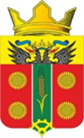 АДМИНИСТРАЦИЯ ИСТОМИНСКОГО СЕЛЬСКОГО ПОСЕЛЕНИЯ АКСАЙСКОГО РАЙОНА РОСТОВСКОЙ ОБЛАСТИПОСТАНОВЛЕНИЕ    22.12.2021                                                                                                  №  214                                                  х. Островского Об утверждении Порядка санкционирования  оплаты денежных обязательств получателей  средств бюджета Истоминского сельского  поселения Аксайского района и оплаты  денежных обязательств, подлежащих исполнению за счет бюджетных ассигнований  по источникам финансирования дефицита бюджета Истоминского сельского поселения  Аксайского районаВ соответствии с пунктами 1, 2, абзацем третьим пункта 5 статьи 219 и частью второй статьи 219.2 Бюджетного кодекса Российской Федерации,ПОСТАНОВЛЯЮ: 1. Утвердить Порядок санкционирования оплаты денежных обязательств получателей средств бюджета Истоминского сельского поселения Аксайского района и оплаты денежных обязательств, подлежащих исполнению за счет бюджетных ассигнований по источникам финансирования дефицита бюджета Истоминского сельского поселения Аксайского района согласно приложению к настоящему постановлению.2. Признать утратившими силу постановление Администрации Истоминского сельского поселения от 30.12.2019 № 310 " О порядке санкционирования оплаты денежных обязательств получателей средств бюджета поселения и главных администраторов источников финансирования дефицита бюджета поселения ".3. Настоящее постановление  вступает в силу с 1 января 2022 года.4. Контроль за исполнением настоящего постановления оставляю за собой.Глава Администрации Истоминского сельского поселения                                                Кудовба Д. А.Постановление вноситсектор экономики и финансовПриложение к постановлению АдминистрацииИстоминского сельского поселенияот 22.12.2021 № 214ПОРЯДОКсанкционирования оплаты денежных обязательствполучателей средств бюджета Истоминского сельского поселения Аксайского района и оплаты денежныхобязательств, подлежащих исполнению за счет бюджетныхассигнований по источникам финансирования дефицитабюджета Аксайского района1. Настоящий Порядок устанавливает порядок санкционирования Управлением Федерального казначейства по Ростовской области (далее – УФК по РО) оплаты за счет средств бюджета Истоминского сельского поселения Аксайского района денежных обязательств получателей средств бюджета Истоминского сельского поселения Аксайского района и оплаты денежных обязательств, подлежащих исполнению за счет бюджетных ассигнований по источникам финансирования дефицита бюджета Аксайского района.2. Для оплаты денежных обязательств получатель средств бюджета Истоминского сельского поселения Аксайского района (администратор источников финансирования дефицита бюджета Истоминского сельского поселения Аксайского района) представляет в УФК по РО распоряжение о совершении казначейского платежа в соответствии с порядком казначейского обслуживания, установленным Федеральным казначейством (далее - Распоряжение, порядок казначейского обслуживания).3. УФК по РО проверяет Распоряжение на наличие в нем реквизитов и показателей, предусмотренных пунктом 4 настоящего Порядка (с учетом положений пункта 5 настоящего Порядка), на соответствие требованиям, установленным пунктами 6, 7, 10 и 11 настоящего Порядка, а также наличие документов, предусмотренных пунктами 7 - 9 настоящего Порядка не позднее рабочего дня, следующего за днем представления получателем средств бюджета Истоминского сельского поселения Аксайского района (администратором источников финансирования дефицита бюджета Аксайского района) Распоряжения в УФК по РО.4. Распоряжение проверяется на наличие в нем следующих реквизитов и показателей:1) подписей, соответствующих имеющимся образцам, представленным получателем средств бюджета Истоминского сельского поселения Аксайского района (администратором источников финансирования дефицита бюджета Истоминского сельского поселения Аксайского района) для открытия соответствующего лицевого счета в порядке, установленным Федеральным казначейством;2) уникального кода получателя средств бюджета Истоминского сельского поселения Аксайского района по реестру участников бюджетного процесса, а также юридических лиц, не являющихся участниками бюджетного процесса, порядок формирования и ведения которого устанавливается Министерством финансов Российской Федерации (далее - код участника бюджетного процесса по Сводному реестру), и номера соответствующего лицевого счета;3) кодов классификации расходов бюджета Истоминского сельского поселения Аксайского района (классификации источников финансирования дефицитов бюджета Истоминского сельского поселения Аксайского района), по которым необходимо произвести перечисление, уникального кода объекта капитального строительства или объекта недвижимости, отраженного на лицевом счете получателя средств бюджета Истоминского сельского поселения Аксайского района, доведенных до УФК по РО в соответствии с порядком составления и ведения сводной бюджетной росписи бюджета Истоминского сельского поселения Аксайского района (далее - Порядок составления и ведения сводной бюджетной росписи бюджета Истоминского сельского поселения Аксайского района), в случае оплаты денежных обязательств, связанных с осуществлением капитальных вложений в объекты капитального строительства или объекты недвижимого имущества, а также текстового назначения платежа;4) суммы перечисления и кода валюты в соответствии с Общероссийским классификатором валют, в которой он должен быть произведен;5) суммы перечисления в валюте Российской Федерации, в рублевом эквиваленте, исчисленном на дату оформления Распоряжения;6) вида средств (средства бюджета Истоминского сельского поселения Аксайского района);7) наименования, банковских реквизитов, идентификационного номера налогоплательщика (ИНН) и кода причины постановки на учет (КПП) (при наличии) получателя денежных средств в Распоряжении;8) номера учтенного в УФК по РО бюджетного обязательства и номера денежного обязательства получателя средств бюджета Истоминского сельского поселения Аксайского района (при наличии);9) номера и серии чека;10) срока действия чека;11) фамилии, имени и отчества получателя средств по чеку;12) данных документов, удостоверяющих личность получателя средств по чеку;13) данных для осуществления налоговых и иных обязательных платежей в бюджеты бюджетной системы Российской Федерации, предусмотренных правилами указания информации в реквизитах распоряжений о переводе денежных средств в уплату платежей в бюджетную систему Российской Федерации;14) реквизитов (номер, дата) документов (договора, муниципального контракта, соглашения) (при наличии), на основании которых возникают бюджетные обязательства получателей средств бюджета Истоминского сельского поселения Аксайского района, и документов, подтверждающих возникновение денежных обязательств получателей средств бюджета Истоминского сельского поселения Аксайского района, предоставляемых получателями средств бюджета Истоминского сельского поселения Аксайского района при постановке на учет бюджетных и денежных обязательств в соответствии с порядком учета УФК по РО бюджетных и денежных обязательств получателей средств бюджета Истоминского сельского поселения Аксайского района, установленным Администрацией Истоминского сельского поселения (далее - порядок учета обязательств);15) реквизитов (тип, номер, дата) документа, подтверждающего возникновение денежного обязательства при поставке товаров (накладная и (или) акт приемки-передачи и (или) счет-фактура), выполнении работ, оказании услуг (акт выполненных работ (оказанных услуг) и (или) счет и (или) счет-фактура), номер и дата исполнительного документа (исполнительный лист, судебный приказ), иных документов, подтверждающих возникновение соответствующих денежных обязательств (далее - документы, подтверждающие возникновение денежных обязательств), за исключением реквизитов документов, подтверждающих возникновение денежных обязательств в случае осуществления авансовых платежей в соответствии с условиями договора (муниципального контракта), внесения арендной платы по договору (муниципальному контракту), если условиями таких договоров (муниципальных контрактов) не предусмотрено предоставление документов для оплаты денежных обязательств при осуществлении авансовых платежей (внесении арендной платы);16) кода источника поступлений целевых средств в случае санкционирования расходов, источником финансового обеспечения которых являются целевые средства при казначейском сопровождении.5. Требования подпункта 14 пункта 4 настоящего Порядка  не применяются в отношении Распоряжения при оплате товаров, выполнении работ, оказании услуг в случаях, когда заключение договора  (муниципального контракта) на поставку товаров, выполнение работ, оказание услуг для муниципальных нужд (далее - договор (муниципальный контракт) законодательством Российской Федерации не предусмотрено.В одном Распоряжении может содержаться несколько сумм перечислений по разным кодам классификации расходов бюджета Истоминского сельского поселения Аксайского района (классификации источников финансирования дефицитов бюджета Истоминского сельского поселения Аксайского района) в рамках одного денежного обязательства получателя средств бюджета Истоминского сельского поселения Аксайского района (администратора источников финансирования дефицита бюджета Истоминского сельского поселения Аксайского района).6. При санкционировании оплаты денежных обязательств по расходам (за исключением расходов по публичным нормативным обязательствам) осуществляется проверка Распоряжения по следующим направлениям:1) соответствие указанных в Распоряжении кодов классификации расходов бюджета Истоминского сельского поселения Аксайского района кодам бюджетной классификации Российской Федерации, действующим в текущем финансовом году на момент представления Распоряжения;2) соответствие содержания операции, исходя из денежного обязательства, содержанию текста назначения платежа, указанному в Распоряжении;3) соответствие указанных в Распоряжении кодов видов расходов классификации расходов бюджета Истоминского сельского поселения Аксайского района текстовому назначению платежа, исходя из содержания текста назначения платежа, в соответствии с порядком применения кодов бюджетной классификации Российской Федерации, определенным Министерством финансов Российской Федерации (далее - порядок применения бюджетной классификации);4) непревышение сумм в Распоряжении остатков неисполненных бюджетных обязательств, лимитов бюджетных обязательств и предельных объемов финансирования, учтенных на соответствующем лицевом счете, в том числе по уникальным кодам объектов капитального строительства или объектов недвижимого имущества;5) соответствие наименования, ИНН, КПП (при наличии), банковских реквизитов получателя денежных средств, указанных в Распоряжении, наименованию, ИНН, КПП (при наличии), банковским реквизитам получателя денежных средств, указанным в бюджетном обязательстве;6) соответствие реквизитов Распоряжения требованиям бюджетного законодательства Российской Федерации о перечислении средств бюджета Истоминского сельского поселения Аксайского района на соответствующие казначейские счета;7) идентичность кода участника бюджетного процесса по Сводному реестру по денежному обязательству и платежу;8) идентичность кода (кодов) классификации расходов бюджета Истоминского сельского поселения Аксайского района по денежному обязательству и платежу;9) идентичность кода валюты, в которой принято денежное обязательство, и кода валюты, в которой должен быть осуществлен платеж по Распоряжению;10) непревышение суммы Распоряжения над суммой неисполненного денежного обязательства, рассчитанной как разница суммы денежного обязательства (в случае исполнения денежного обязательства многократно - с учетом ранее произведенных перечислений по данному денежному обязательству) и суммы ранее произведенного в рамках соответствующего бюджетного обязательства авансового платежа, по которому не подтверждена поставка товара (выполнение работ, оказание услуг);11) соответствие кода классификации расходов бюджета Истоминского сельского поселения Аксайского района и уникального кода объекта капитального строительства или объекта недвижимого имущества (по денежному обязательству и платежу;12) непревышение размера авансового платежа, указанного в Распоряжении, над суммой авансового платежа по бюджетному обязательству с учетом ранее осуществленных авансовых платежей;13) соответствие уникального номера реестровой записи в определенном законодательством Российской Федерации о контрактной системе в сфере закупок товаров, работ, услуг для обеспечения государственных и муниципальных нужд реестре контрактов, заключенных заказчиками, или реестре контрактов, содержащих сведения, составляющие государственную тайну (далее соответственно - реестр контрактов, реестр контрактов, содержащих государственную тайну), договору (муниципальному контракту), подлежащему включению в реестр контрактов или реестр контрактов, составляющих государственную тайну, указанных в Распоряжении.Проверка, установленная настоящим подпунктом, не производится при представлении Распоряжения для осуществления первого авансового платежа по договору (муниципальному контракту), содержащему сведения, составляющие государственную тайну;14) непревышение указанной в Распоряжении суммы авансового платежа с учетом сумм ранее произведенных авансовых платежей по соответствующему бюджетному обязательству над предельным размером авансового платежа, установленным федеральным законом и нормативными правовыми актами Администрации Истоминского сельского поселения;15) неопережение графика внесения арендной платы по бюджетному обязательству, в случае представления Распоряжения для оплаты денежных обязательств по договору аренды;16) наличие размещенного на официальном сайте сети Интернет (bus.gov.ru) муниципального задания на оказание муниципальных услуг (выполнение работ), в случае представления Распоряжения при перечислении субсидии на финансовое обеспечение выполнения муниципального задания.7. В случае если Распоряжение представляется для оплаты денежного обязательства, сформированного УФК по РО в соответствии с порядком учета обязательств, получатель средств бюджета Истоминского сельского поселения Аксайского района представляет в УФК по РО вместе с Распоряжением указанный в нем документ, подтверждающий возникновение денежного обязательства, за исключением документов, содержащих сведения, составляющие государственную и иную охраняемую законом тайну.При санкционировании оплаты денежных обязательств в случае, установленном настоящим пунктом, дополнительно к направлениям проверки, установленным пунктом 6 настоящего Порядка, осуществляется проверка равенства сумм Распоряжения сумме соответствующего денежного обязательства.8. При санкционировании оплаты денежных обязательств, возникших из заключенных муниципальных контрактов, предметом которых является строительство, реконструкция объектов капитального строительства, дополнительно к направлениям проверки, установленным пунктом 6 настоящего Порядка, осуществляется проверка наличия утвержденной проектной документации на указанные объекты капитального строительства согласно сведениям, доведенным до УФК по РО в соответствии с Порядком составления и ведения сводной бюджетной росписи бюджета Истоминского сельского поселения Аксайского района.9. Для подтверждения денежного обязательства, возникшего по бюджетному обязательству, обусловленному договором (муниципальным контрактом), предусматривающим обязанность получателя средств бюджета Истоминского сельского поселения Аксайского района - муниципального заказчика по перечислению суммы неустойки (штрафа, пеней) за нарушение законодательства Российской Федерации о контрактной системе в сфере закупок товаров, работ, услуг для обеспечения государственных и муниципальных нужд в доход бюджета Истоминского сельского поселения Аксайского района, получатель средств бюджета Истоминского сельского поселения Аксайского района представляет в УФК по РО не позднее представления Распоряжения на оплату денежного обязательства по договору (муниципальному контракту) Распоряжение на перечисление в доход бюджета Истоминского сельского поселения Аксайского района суммы неустойки (штрафа, пеней) по данному договору (муниципальному контракту).10. При санкционировании оплаты денежных обязательств по расходам по публичным нормативным обязательствам осуществляется проверка Распоряжения по следующим направлениям:1) соответствие указанных в Распоряжении кодов классификации расходов бюджета Истоминского сельского поселения Аксайского района кодам бюджетной классификации Российской Федерации, действующим в текущем финансовом году на момент представления Распоряжения;2) соответствие указанных в Распоряжении кодов видов расходов классификации расходов бюджета Истоминского сельского поселения Аксайского района текстовому назначению платежа, исходя из содержания текста назначения платежа, в соответствии с порядком применения бюджетной классификации;3) непревышение сумм, указанных в Распоряжении, над остатками соответствующих бюджетных ассигнований, учтенных на лицевом счете получателя бюджетных средств.11. При санкционировании оплаты денежных обязательств по перечислениям по источникам финансирования дефицита бюджета Истоминского сельского поселения Аксайского района осуществляется проверка Распоряжения по следующим направлениям:1) соответствие указанных в Распоряжении кодов классификации источников финансирования дефицита бюджета Истоминского сельского поселения Аксайского района кодам бюджетной классификации Российской Федерации, действующим в текущем финансовом году на момент представления Распоряжения;2) соответствие указанных в Распоряжении кодов аналитической группы вида источника финансирования дефицита бюджета текстовому назначению платежа, исходя из содержания текста назначения платежа, в соответствии с порядком применения бюджетной классификации;3) непревышение сумм, указанных в Распоряжении, остаткам соответствующих бюджетных ассигнований, учтенных на лицевом счете администратора источников внутреннего финансирования дефицита бюджета Истоминского сельского поселения Аксайского района.12. В случае если информация, указанная в Распоряжении, или его форма не соответствуют требованиям, установленным пунктами 3, 4, подпунктами 1 - 13, 16 пункта 6, пунктами 7, 8, 10 и 11 настоящего Порядка, или в случае установления нарушения получателем средств бюджета Истоминского сельского поселения Аксайского района условий, установленных пунктом 9 настоящего Порядка УФК по РО не позднее сроков, установленных пунктом 3 настоящего Порядка, направляет получателю средств бюджета Истоминского сельского поселения Аксайского района уведомление в электронной форме, содержащее информацию, позволяющую идентифицировать Распоряжение, не принятое к исполнению, а также содержащее дату и причину отказа, согласно правилам организации и функционирования системы казначейских платежей.При установлении УФК по РО нарушений получателем средств бюджета Истоминского сельского поселения Аксайского района условий, установленных подпунктами 14 и (или) 15 пункта 6 настоящего Порядка, УФК по РО не позднее двух рабочих дней после отражения операций, вызвавших указанные нарушения, на соответствующем лицевом счете доводит информацию о данных нарушениях до получателя средств бюджета Истоминского сельского поселения Аксайского района путем направления Уведомления о нарушении установленных предельных размеров авансового платежа по форме приложению № 1 (код формы по КФД 0504713), и (или) Уведомления о нарушении сроков внесения и размеров арендной платы по форме согласно приложению № 2 (код формы по КФД 0504714) к Порядку санкционирования оплаты денежных обязательств получателей средств федерального бюджета и оплаты денежных обязательств, подлежащих исполнению за счет бюджетных ассигнований по источникам финансирования дефицита федерального бюджета, утвержденных приказом Министерства финансов Российской Федерации от 30.10.2020 № 257н, а также обеспечивает доведение указанной информации до главного распорядителя (распорядителя) средств бюджета Истоминского сельского поселения Аксайского района, в ведении которого находится допустивший нарушение получатель средств бюджета Истоминского сельского поселения Аксайского района, не позднее десяти рабочих дней после отражения операций, вызвавших указанные нарушения, на соответствующем лицевом счете.13. При положительном результате проверки в соответствии с требованиями, установленными настоящим Порядком, в Распоряжении, представленном на бумажном носителе, УФК по РО проставляется отметка, подтверждающая санкционирование оплаты денежных обязательств получателя средств бюджета Истоминского сельского поселения Аксайского района (администратора источников финансирования дефицита бюджета Истоминского сельского поселения Аксайского района) с указанием даты, подписи, расшифровки подписи, содержащей фамилию, инициалы ответственного исполнителя УФК по РО, и Распоряжение принимается к исполнению.14. Представление и хранение Распоряжения для санкционирования оплаты денежных обязательств получателей средств бюджета Истоминского сельского поселения Аксайского района (администраторов источников финансирования дефицита бюджета Истоминского сельского поселения Аксайского района), содержащего сведения, составляющие государственную тайну, осуществляется в соответствии с настоящим Порядком с соблюдением норм законодательства Российской Федерации о защите государственной тайны.Глава Администрации Истоминского сельского поселения                                                Кудовба Д. А.